                                                   ОБЪЯВЛЕНИЕ          Администрация Ильевского сельского поселения напоминает, что 1 декабря 2023 года –срок уплаты имущественных налогов физических лиц и НДФЛ.     В случае, если Вы не получили налоговое уведомление за 2022 год, то Вы можете его получить в любом налоговом органе, обслуживающем физических лиц или запросит в МФЦ. Кроме того, Вы можете обратиться по телефонам 8 (84468) 3-50-86; 8 (84468)3-49-47.Также узнать о задолженности можно на сайте Федеральной налоговой службы.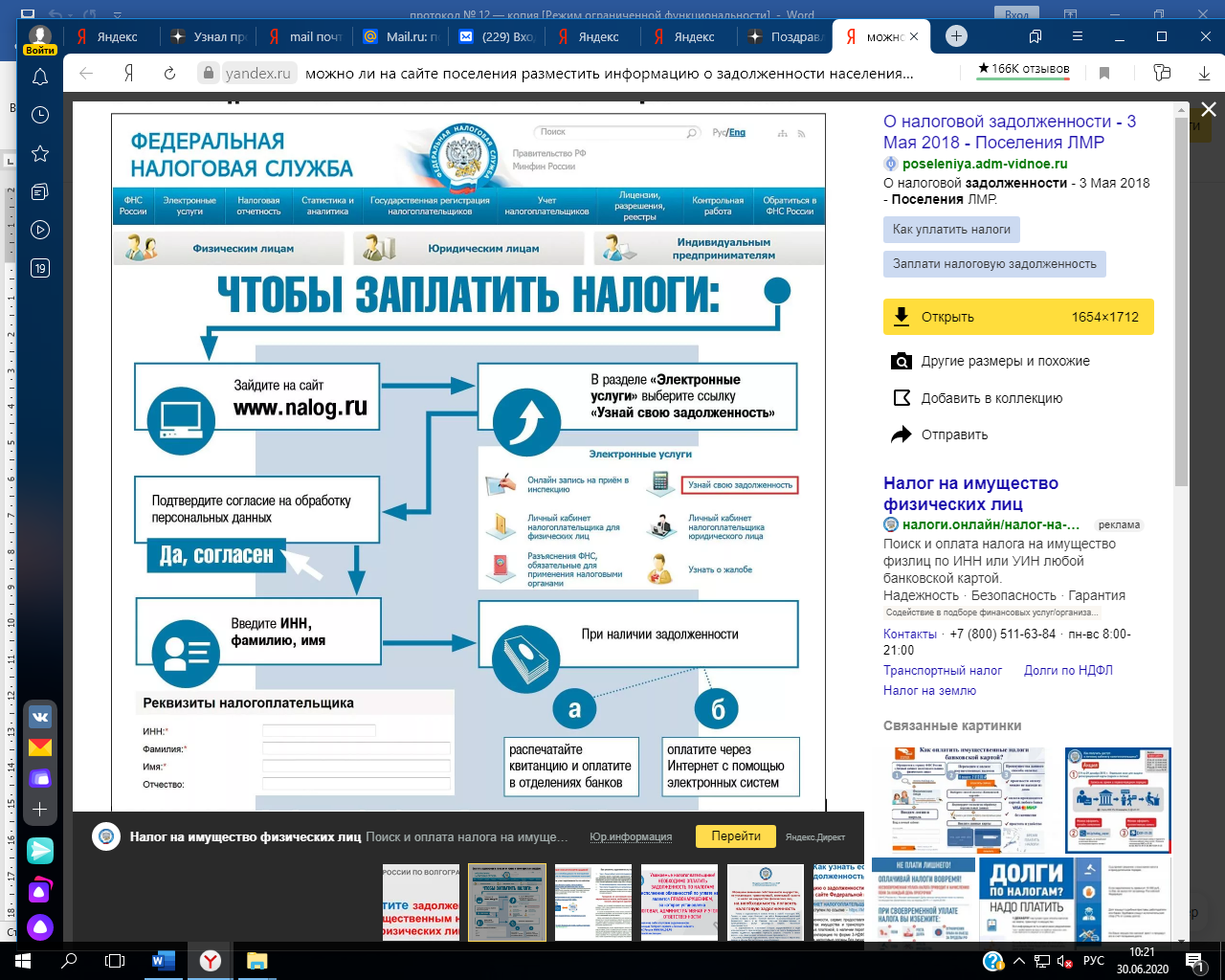 